PRIMERAS  JORNADAS INTERNAS DE REFLEXION E INVESTIGACIONPONENCIAEje temático: TRAYECTORIAS Y CONTEXTO EN EL NIVEL SUPERIORTítulo: Ofertas formativas de Nivel Superior en la ciudad de Puerto Madryn: necesidades y demandas Autoras: Viviana D´Amico, docente de los profesorados de Inicial, Primaria y Formación Etica y Ciudadana del ISFD Nº803 Ana Mariel Weinstock, docente de los profesorados de Inglés y Formación Etica y Ciudadana y Coordinadora de Investigación del ISFD Nº803Resumen:El presente trabajo es un avance del proyecto de investigación Ofertas formativas de Nivel Superior en la ciudad de Puerto Madryn: necesidades y demandas, financiado por la Dirección General de Educación Superior de Chubut, aprobado en agosto de 2013.El mismo tiene por objetivo conocer y sistematizar las diferentes carreras de Nivel Superior que existen en la ciudad  para ponerlas en relación con las perspectivas que los diferentes actores tienen sobre el proyecto de ciudad deseable.El diseño de investigación- evaluación prevé tres ejes: 1) ¿Qué tenemos? que incluye el relevamiento de datos cuantitativos  acerca de las ofertas de educación superior en Puerto Madryn, las organizaciones oferentes, y las modalidades y tiempos de cursada; 2) ¿Cuáles son las demandas? orientado a conocer tanto los cargos docentes con mayores dificultades para ser cubiertos, como los deseos y expectativas de los jóvenes  que egresan del secundario; y 3) ¿Qué carreras se necesitarían implementar en función del proyecto de desarrollo de la ciudad?, interrogante que trasciende los límites inherentes al sistema educativo para involucrar diversos sectores del quehacer socioeconómico y político citadino.En oportunidad de estas Jornadas, nos interesa transmitir todo el proceso de construcción de un trabajo de investigación. Es decir, relatar el camino desde la elaboración del proyecto hasta su puesta en marcha: dar cuenta de la planificación pero también de todas las trabas, imprevistos e imponderables a medida que se empieza a hacer andar la investigación y se comienza a deshojar la pregunta problemática. Al mismo tiempo, se expondrán algunos resultados provisorios derivados de entrevistas a supervisores de primaria y secundaria sobre el estado de situación de los respectivos niveles; información sobre cargos sin cubrir en primaria y secundaria  para analizar demandas, necesidades y urgencias internas del sistema educativo, y primeras  conclusiones de las encuestas a egresados 2013 de 5 escuelas secundarias. Palabras claves: Planificación –Nivel Superior -OfertasJustificación y planteamiento del problema  La ciudad de Puerto Madryn ha experimentado un crecimiento productivo y demográfico en las últimas décadas, que no se condice con un incremento y planificación de su oferta educativa.Desde el inicio de la construcción de Aluar en 1971 y su puesta en funcionamiento en 1974, ha pasado de ser una ciudad de poca importancia a ser una de las principales de la provincia; y una de las de mayor crecimiento demográfico relativo en la República Argentina en los últimos cuarenta años. En los ’80, con el desarrollo de la industria pesquera y en los ’90, con el incremento del turismo y los servicios, multiplicó su población por catorce en el período 1970-2010, pasando de 6.100 habitantes a alrededor de 80.000.  Al carecer de estudios que aborden la oferta educativa de nivel superior en la ciudad, las decisiones acerca de la apertura y cierre de carreras no responden a una política educativa basada en criterios racionales y en una planificación acorde al perfil identitario de la ciudad, sino que constituyen medidas aisladas que responden a interpretaciones fragmentarias y mecánicas de la Política Educativa a nivel nacional y jurisdiccional, a algunas restricciones del presupuesto del Ministerio de Educación de Chubut o a la necesidad e inquietudes por parte de algunos docentes en función de preservar su fuente de trabajo.En función de esta problemática, nuestro objeto de investigación será: Las ofertas vigentes de educación superior, ¿se corresponden con las necesidades y demandas de los jóvenes de la ciudad? Asimismo, hemos elaborado las siguientes preguntas que orientarán el trabajo:¿Cuáles son las ofertas de educación en Puerto Madryn?¿Cuáles son las organizaciones oferentes?¿Qué modalidades adquieren y qué tiempo de cursada?¿Cuáles son los cargos docentes con dificultades en su cobertura del sistema educativo formal de la ciudad?¿Cuáles son los cargos que no se cubren y cuáles, los que se cubren sin titulación?¿Qué carreras se necesitarían desarrollar en función del perfil identitario de la ciudad?Estado de la cuestiónAnte la falta de estudios, se desprende la necesidad de desarrollar investigaciones capaces de construir datos fehacientes, precisos y concretos, representativos de la realidad, que permitan visualizar áreas vacantes, campos disciplinares débiles y demandas insatisfechas. O por el contrario, franjas profesionales sobrepobladas, áreas curriculares superpuestas y ofertas sobredimensionadas.Esta problemática se encuentra plasmada en la línea de acción  N°5 dentro de los Lineamientos de Política Educativa – Educación Superior de la Provincia del Chubut 2012-2015: “Desarrollar una cultura organizacional e institucional  de la planificación y evaluación”. Actividades -CronogramaCon la guía de las actividades proyectadas y plasmadas en esta Matriz nos abocamos a recoger los datos que nos sirvieron para responder las preguntas del primer eje: ¿qué tenemos? Luego de chequear que la versión más actualizada on line de la Guía del Estudiante del Ministerio de Educación de Chubut databa del año 2009, solicitamos a la Casa de la Provincia del Chubut (organismo del cual depende la publicación) para que nos envíen la edición 2014, pedido que nunca fue respondido. También revisamos el Registro municipal de organizaciones sociales y no gubernamentales pero no encontramos allí ofertas educativas de nivel superior. Fue entonces que encontramos en las distintas web oficiales de las instituciones educativas privadas y estatales la mejor fuente confiable para lo que estábamos buscando. El análisis de los datos obtenidos de allí, nos permitió elaborar el cuadro de situación como primer resultado provisorio que presentamos más adelante. Aclaramos que aún es provisorio porque falta precisar algunas informaciones como por ejemplo chequear que no nos quede sin registrar alguna institución oferente que no tenga web ni haga publicidad por los medios de comunicación gráficos. Porque vale la pena explicar que hemos tenido que acudir a una fuente no prevista en nuestra matriz pero que nos fue de utilidad: los avisos y folletos publicitarios. En cambio, hemos relegado para una segunda etapa  otra fuente que preveía la matriz: el listado de protocolo municipal. Nos hemos topado con el dilema de que una institución terciara del sector privado, el Instituto Patagónico para el Desarrollo Empresarial (IPADE) no inscribió durante este año para ninguna carrera presencial y sólo se abocó a ofertar carreras a distancia en convenio con otras universidades nacionales e internacionales. Esta situación nos planteó el problema (que ya lo habíamos vislumbrado en la elaboración del proyecto pero que decidimos no desarrollar) acerca de cómo registrar las carreras a distancia. La duda no sólo apuntaba a la dificultad del registro, mayormente accesible a partir de entrevistas en profundidad a cada directivo sino fundamentalmente a su pertinencia teórica con respecto al enfoque de nuestra investigación. Si nos queríamos concentrar en las condiciones del contexto local (ya sea en sus restricciones o en sus potencialidades), la modalidad a distancia no nos permitía problematizar justamente esa dimensión central en nuestra investigación. Para salvar la información que no está disponible en la web, completamos este registro con llamados telefónicos y envíos de mails a las instituciones de interés, además de complementar con la visita a la Supervisión de Nivel Primario y Secundario. Nos queda pendiente decidir la validez de implementar la tarea de  revisar los planes de estudios y entrevistar a la Supervisora de Educación Especial.Así es que llegamos a este CUADRO DE OFERTAS EDUCATIVAS  que responde a las primeras preguntas de:   ¿Cuáles son las ofertas de educación en Puerto Madryn?¿Cuáles son las organizaciones oferentes?¿Qué modalidalidades adquieren y qué tiempo de cursada?El cuadro muestra el papel central y preponderante del Estado en relación a las ofertas educativas de nivel superior en la ciudad de Puerto Madryn y la mayor vinculación de dichas ofertas a actividades productivas  en el caso de las carreras que dicta la Universidad Tecnológica Nacional (UTN), en coherencia con su mandato fundacional.Otro dato a resaltar es que la formación docente recae exclusivamente bajo la responsabilidad de los ISFD Nº803 y 805, con una fuerte incidencia en la distribución de la oferta de nivel superior en la ciudad. Los ISFD Nº803 y 805 (28%) desplazan y superan a los mejores posicionados, la UTN (27%) y la UNP (18%). Se aclara que sólo se han tomado en cuenta para el registro, aquellas carreras cuya inscripción se ha mantenido abierta durante el actual ciclo académico y que por lo tanto, existen carreras que no figuran en el presente registro. Son los casos de tres profesorados del ISFD Nº803 cuyo dictado fue a término y se están graduando sus últimas cohortes.Queda pendiente continuar completando el CUADRO DE OFERTAS EDUCATIVAS con las variables cantidad de alumnos, y de inscriptos y egresados en la última cohorte, convenios con otras organizaciones nacionales e internacionales, año de la apertura de la carrera. Este último ítem nos dará un indicio para valorar la continuidad y la actualización de la oferta. En una primera observación superficial, apreciamos que la UNP junto con el ISFD N°803 son las instituciones más antiguas, siendo la universidad la que menos modificaciones y/o actualizaciones hizo a su oferta académica. Para este año, comenzó a dictar la Licenciatura en Ciencias Económicas como extensión de la sede Trelew. Esta incorporación aún no fue  volcada al CUADRO DE OFERTAS.Junto con la necesidad de incorporar más variables, tenemos previsto incorporar y comprararlas con otras fuentes de información. Por ejemplo, para las variables “cantidad de alumnos” o “cantidad de egresados” se requiere comparar con la “cantidad de población joven” para valorar cuán significativo es el dato y la continuidad de los estudios en el nivel superior en el total de población joven de la ciudad.Y a medida que avanzamos en la investigación, nos surgen nuevos interrogantes y por lo tanto, nuevas actividades y fuentes a desarrollar como por ejemplo: entrevistas a graduados del sistema superior con el objetivo de determinar dónde se insertan profesionalmente y con qué dificultades.Durante este primer período de trabajo de las dos tareas programadas: avanzamos en la sistematización de  los  comunicados en la prensa gráfica, radios y mails compilando los llamados de suplencias a cubrir en las distintas escuelas medias de la ciudad. Encontramos que las instituciones educativas de nivel medio canalizan diariamente, a través de los comunicados de prensa y de  la emisora LU 17  (sección educativas),  los concursos para la cobertura de cargos .Elaboramos  un  cuadro  en planilla exel, que está en proceso de ser completado (agosto a octubre 2013), con  los siguientes datos: institución convocante, tiempo previsto del llamado, cargo y condición del mismo (suplencia- interino), turno y condiciones o requisitos solicitados (proyectos, inscripción en listados). Quedando pendiente  la carga y procesamiento de datos de meses noviembre a marzo.Realizamos además  dos entrevistas en profundidad a la supervisora de Nivel Primario y el equipo de supervisores de Nivel medio. En anexo 1, adjuntamos los guiones que preparamos para la realización de las mismas.Entrevistamos a la supervisora de primaria  quien  además de su  predisposición y  conocimiento  amplio de la realidad de las escuelas nos ofreció estadística sobre cobertura de suplencias por escuelas, quien afirmó: “… existe una necesidad imperiosa de  contar con maestras de grado  para cubrir suplencias”, “….hemos realizado un seguimiento escuela por escuela  de cantidad de suplencias solicitadas y  cubiertas que arrojan los siguientes datos:”Para comprender los datos la supervisora comenta: “visualizamos que hay escuelas que no son elegidas  y quedan sin cubrir…. lo que manifiestan los docentes a la hora de elegir el cargo es que algunas instituciones no son elegidas… porque están ubicadas en lugares alejados pero fundamentalmente  algunas instituciones no  son elegidas ya que no les gusta la forma de trabajo, la modalidad de gestión del equipo directivo o los problemas de relación entre los directivos y el personal docente. Otra razón que  esgrimen es que no  cuentan con acompañamiento pedagógico  o se sienten solos” y agrega “Hay períodos en los que se agudizan el pedido de suplencias: antes y después de las vacaciones de invierno”.La supervisora nos brinda información estadística  de las 34 escuelas que  están a su cargo (primaria con modalidad común, especial y de jóvenes y adultos)  diaria, mensual y anual de las suplencias solicitadas y cubiertas. “Hay pocos docentes concluye es una realidad que no podemos soslayar “De las entrevistas  realizadas a los supervisora de Escuelas medias surge que la mayoría de los cargos se cubren con profesionales no titulados en docencia. El caso más problemático y urgente es el de la pareja pedagógica de físico-química. Casi no existen profesores de física o de química en la ciudad. Los titulados en estas disciplinas no llegan a 10. “Tenemos Licenciados en Ciencias Biológicas cubriendo todo tipo de materias (…) Es gente sobrecalificada en cuanto a contenidos pero no tienen formación docente”.Por otra parte, la cantidad de egresados de los profesorados que actualmente existen en Trelew para el área de ciencias sociales (sea de Geografía, Historia o Letras) es mínima y no alcanza a abastecer la demandas de espacios curriculares. “Todos esos cargos se cubren con los egresados de abogacía que tampoco tienen inserción en su mercado laboral porque ya está sobresaturado de abogados.”El análisis gira alrededor de la necesidad de cruzar los diseños curriculares de la Nueva Secundaria con la oferta de profesorados. En este sentido, se valora como altamente positivo el impacto del Profesorado de Inglés en la ciudad que hasta no más de tres años atrás se cubrían con profesionales idóneos en el manejo de la lengua pero sin formación pedagógica. “La creación de este profesorado fue una demanda de la gente que estaba trabajando y que no tenía el título. De hecho, actualmente persisten muchos cargos titulares ejercidos por profesionales que no tienen la titulación docente y que ahora, por años ejercidos, ya es un derecho adquirido”. Otro área crítica es Tecnología, que en las escuelas es dictada por técnicos egresados de la Escuela Politécnica. Existió un Profesorado de Tecnología en Comodoro Rivadavia, surgido como el de Inglés aquí, para darle titulación a los que están dando clases. En este sentido, la Asociación Provincial de Educación Tecnológica promueve la inclusión del Profesorado de Educación Tecnológica en la oferta educativa provincial. Se basan en la Resolución CFE Nº84/09, que estableció a la Educación Tecnológica como uno de los espacios curriculares de formación general. Esto implica, que la Educación Tecnológica debe incluirse en todos los planes de estudios, del Nivel Inicial hasta el ciclo básico del Nivel Secundario. Asimismo, la ley Provincial de Educación Provincial Nº VII Nº 91, concuerda con las resoluciones del Concejo Federal de Educación e indica como uno de los objetivos de la Educación Secundaria: “e) Incorporar la Educación Tecnológica como saber básico en la Educación Secundaria, generando las condiciones pedagógicas necesarias para el desarrollo de los estudiantes en forma concordante con los nuevos desarrollos científico– tecnológicos y su adecuación a la sociedad contemporánea”.La necesidad de contar con el Profesorado de Educación Tecnológica, también surge, a partir de las conclusiones en el marco del “Quinto y el Sexto Encuentro Provincial de Educación Tecnológica”, desarrollados en Esquel y Puerto Madryn, en 2012 y 2013, respectivamente), con la participación de 250 docentes de toda la provincia (ver anexo 2).Como tareas pendientes que surgieron del análisis realizado hasta el momento, resta realizar  entrevistas a los directores de escuelas secundarias para recabar datos acerca de cómo se cubren los cargos, quienes y con qué títulos cubren qué espacio curricular.Para dilucidar si las ofertas vigentes de educación superior se corresponden con las necesidades y demandas de los jóvenes de la ciudad, avanzamos en el diseño de encuestas destinadas a jóvenes egresados de las escuelas medias de la ciudad, encuesta que fue puesta a consideración del equipo de supervisores de nivel medio y con quien gestionamos su aplicación.(se presenta en anexo 3).La encuesta  indaga sobre diferentes aspectos, para esta presentación,  nos enfocaremos en  analizar  la continuidad o no de los estudios, el lugar, las causas de elección de la carrera y las carreras  que quisieran tener en la zonas con la fundamentación respectiva.En forma conjunta con el equipo de supervisores  decidimos  seleccionar una muestra  de  cinco  escuelas representativas de la ciudad  7007 (14 egresados), 775 (25 egresados), 710 (25 egresados), 790 (26 egresados), 703 (22 egresados).Los criterios para elegir las instituciones fueron en función de los sectores sociales o radios de influencia que atendían, tratando de cubrir diferentes realidades socioeconómicas (sector pobres, medios y las clásicas o tradicionales).Presentaremos un análisis global y unificado del total de encuestas de las 5 escuelas, cabe señalar que contamos con datos que permitirían realizar un análisis escuela por escuela puntualizando   tendencias particulares.Los datos dan cuenta de que la mayor parte de los estudiantes siguen estudiando en el nivel superior y en su mayoría un 70% lo hace en la provincia. Sin embargo el lugar en el que los jóvenes seguirán estudiando varía según la institución. Claramente en los resultados de las escuelas a las que concurren jóvenes de sectores con bajo nivel económico es mayor el porcentaje que decide estudiar en la ciudad o zonas cercanas. Los gráficos cambian  para las escuelas a las que concurren jóvenes de sectores medios y con más recursos siendo mayor el porcentaje que eligen estudiar en otras provincias.En relación a los motivos para la elección de la carrera  la vocación tiene el mayor porcentaje, amigos y padres obtienen un lugar destacado y en mucha menor medida la salida laboral y el consejo de profesores. Interpretar este dato nos lleva en primer lugar a pensar que lejos quedó la idea de “mi hijo el doctor” o del estudio en función del ascenso económico. El deseo, el gusto, el disfrute  prevalecen en los motivos de elección de carrera .También aquí podríamos diferenciar las respuesta que encontramos en las escuelas a las que concurren sectores más desfavorecidos.Si analizamos las carreras que esta muestra de jóvenes egresados visualiza como necesarias para la ciudad y los motivos para elegirlas prevalecen las relacionadas con el área de económicas y de administración. En segundo orden  sugieren carreras ligadas con la educación física. En tercer lugar señalan a las ciencias médicas y de la comunicación junto con ingenierías. En las razones expuestas, en un 54 %, se vinculan con la posibilidad de estudiar las carreras elegidas son necesidad de trasladarse  incluso aun pudiendo  hacerlo. Otras motivos refieren a la necesidad de ampliar la oferta de la zona. Un porcentaje del 11 % se vincula con las necesidades de la zona.CONCLUSIONES:Este avance de investigación nos permite reorientar el trabajo. A partir de las entrevistas a las supervisiones de los distintos niveles determinamos las serias vacancias para la cobertura de los cargos de maestrxs de grado y de formación pedagógica para las áreas físico-química, ciencias sociales y tecnología en las escuelas medias. Una vez detectada y discriminada esta prioridad, consideramos imprescindible profundizar y enfocar el análisis en las demandas internas del sistema educativo. Evaluamos como crucial contar con más datos, por lo que hemos decidido incorporar a las actividades proyectada la realización de entrevistas a los equipos directivos de las escuelas secundarias, el relevamiento de datos de de la cobertura de cargos de las áreas especiales (plástica-música y educación física) y de la  situación de las escuelas especiales.   En definitiva, este ajuste en el diseño de la investigación nos permitirá acompañar las necesidades urgentes del sistema educativo en nuestra ciudad desde el Instituto de Formación Docente, delineando un plan estratégico a mediano plazo de ofertas  de grado y posgrado.Esta decisión de detenernos al interior del sistema no implica restar importancia a la situación más integral y compleja que remite a analizar el proyecto de desarrollo y el perfil identitario de la ciudad. Sólo busca priorizar el trabajo de este año en la evaluación interna del sistema para contar con datos fehacientes y certeros que puedan dar respuesta a la urgencia de nuestros hallazgos.ANEXO 1: ENTREVISTA SUPERVISORES NombreCargo que ocupaDesdeFecha EntrevistadoraExplicar el proyecto¿Cuáles considera son los nudos problemáticos de la enseñanza actuales el Nivel?¿Cuáles son los cargos que más cuesta cubrir en el Nivel  o en la modalidad en la que usted participa?¿Cuáles cree son los principales motivos por los que no se cubren algunos cargos?De los que están cubiertos ¿Cuales son los espacios  en los que trabajan  profesionales  sin formación docente?  A su juicio ¿Cuáles serian las carreras de formación inicial que necesitaría  el  Nivel?En relación a la formación y competencias de los docentes ¿Cuales son las mas  desarrolladas, cuáles habría que mejorar?¿Que  actualizaciones, especializaciones o tecnicaturas serían prioritarias para mejorar  la enseñanza? Según su criterio y pensando en el desarrollo social, económico y político de la ciudad, ¿qué otras carreras deberían abrirse en Madryn?ANEXO 2: Conclusiones del “SEXTO ENCUENTRO PROVINCIAL DE EDUCACIÓN TECNOLÓGICA” organizado por la Asociación Provincial de Educación TecnológicaEn el Sexto Encuentro Provincial de Educación Tecnológica se desarrollaron exposiciones, entrevistas abiertas, muestra de libros, talleres, mesas de trabajo, etc. en donde se trataron y se analizaron diversas temáticas sobre la Educación Tecnológica. En esta dinámica participativa y reflexiva, se arribaron a las siguientes conclusiones:- La Educación Tecnológica es un espacio básico y de formación general, porque contribuye a la comprensión y al manejo de los códigos y contenidos culturales propios de nuestra tecnológica. Además desarrolla capacidades para operar sobre la realidad de manera ética, racional y equilibrada. Por eso, la Educación Tecnológica debe estar en todos los niveles del sistema educativo argentino, de la misma forma e importancia que Matemática, Lengua, Ciencias, - Los Núcleos de Aprendizajes Prioritarios de Educación Tecnológica presenta una matriz curricular, que permite la construcción progresiva y sistemática del corpus Teórico de la Educación. - La Educación Tecnológica ha sido instituida y homologada, a través de las leyes y las reglamentaciones vigentes, como un espacio curricular básico y de formación general. En ese marco, la apertura del Profesorado de Educación Tecnológica en la Provincia del Chubut, se traduce en un derecho innegable para con los estudiantes y los docentes de esta jurisdicción.- La Educación Tecnológica en la formación del Profesorado del Inicial y Primario, debe ser incluida en la cátedra de Práctica Docente, de la misma forma que los otros espacios curriculares - La formación continua de docentes del Nivel: Inicial, Primario, Secundario y Terciario, en Educación Tecnológica es una demanda manifiesta y necesaria, para poder formar a los niños y jóvenes acordes a las problemáticas que plantea el Mundo Contemporáneo. - La Educación Tecnológica, debe mantener la carga horaria de 3(tres) horas cátedra, en todos los años del ciclo básico de la Educación Técnica Profesional, de la misma forma que en la - La Educación Tecnológica debe poseer el espacio necesario para intervenir en los Talleres de Integración Curricular, planteados en el nuevo diseño curricular de la Secundaria, de la misma forma que las disciplinas científicas. Por ejemplo; club de Tecnología, Club de Ciencia y Tecnología, la Tecnología y la vida cotidiana, la Tecnología y la Sociedad, etc. - El 90 % de los Clubes de Ciencia y Tecnología de la Provincia del Chubut, no realizan actividades que se refieran específicamente a la Tecnología o a la Educación Tecnológica. Ante, esta situación se solicita que dentro de los cuerpos docentes de los Clubes de Ciencia y Tecnológica, se encuentren docentes de Educación Tecnológica o docentes que desarrollen propuestas referidas a la Educación Tecnológica. - La Educación Tecnológica trabaja innumerables contenidos que refieren a la formación general de los sujetos, pero, también, plantean proyecciones curriculares que deben ser desarrolladas en el Ciclo Superior de todas las Secundarias, a través de diversos espacios curriculares, por ejemplo: Tecnología de la Información y la Comunicación, Tecnología de la Energía, Tecnología de Gestión, Tecnología de Control, Tecnología de los Materiales, Tecnología de control, etc.- La Educación Tecnológica aborda contenidos tecnológicos que forman parte de los problemas actuales que aquejan a la Humanidad. Por eso, su desarrollo no debe finalizar en el Ciclo Básico, debe proyectarse en ámbitos propios de aprendizaje en donde la relación de la Tecnología y la Sociedad, sea objeto de estudio y de formación de los alumnos que transitan por el Ciclo Superior de todas las Secundarias.- La significatividad de las propuestas educativas de la Educación Tecnológica, está dada por; la conjunción congruente entre; los contenidos tecnológicos, la adecuación de la propuesta al contexto social y del aula, la formación e intencionalidad docente, etc.- La Educación Tecnológica es un espacio que forma ciudadanos críticos, reflexivos y comprometidos con la realidad socio-cultural. - Entre las estrategias de enseñanza de la Educación Tecnológica, se encuentran: la resolución de problemas socio-técnicos, la representación y modelización de ideas, el análisis sistémico de los sistemas tecnológicos, la reflexión crítica sobre las acciones tecnológicas, etc. Las mismas posibilitan en los alumnos y alumnas el desarrollo de habilidades cognitivas y meta-cognitivas que, les permiten comprender el hecho tecnológico de manera más sistémica. -Las “capacidades y competencias emprendedoras” son construidas sistemáticamente en el espacio curricular de Educación Tecnológica.   - Los espacios de debate e investigación son fundamentales para consolidar tanto los aspectos epistemológicos como didácticosANEXO 3: ENCUESTAS A ESTUDIANTESEstimado/a estudiante:Somos investigadoras del Instituto de Formación Docente N° 803 y estamos realizando un relevamiento de los estudios terciarios y de nivel superior que actualmente se pueden cursar en Puerto Madryn. El objetivo final de nuestro trabajo es proponer la apertura de aquellas carreras que hagan falta teniendo en cuenta la situación de ustedes, como egresados, al momento de proyectar su futuro.Para ello, necesitamos de tu ayuda. Será muy valiosa la información que nos puedas aportar contestando esta encuesta.Gracias por tu colaboración. Viviana D’ Amico y Ana Mariel WeinstockNOMBRE:………………………………………………………….……EDAD:….…………..ESCUELA:………………………………………………………CURSO:……..TURNO:…….1-Al finalizar la secundaria ¿pensás seguir estudiando?  (Encerrá con un círculo la respuesta elegida)SI                                  NO2 –Si contestaste NO, la decisión tuvo que ver con: (Marcá con una cruz hasta dos opciones)1) ¿Elegiste trabajar?2) ¿Tenés que trabajar?3) ¿No te convenció ninguna carrera?4) ¿La carrera que querías no estaba en la ciudad o en Trelew?5) ¿Por problemas económicos?6) Otros…………………………………………………………………………………………………..3-Si contestaste que SI, ¿dónde estudiarías? (Marcá sólo una opción)a) En la ciudadb) En la región (Trelew, Rawson)c) En la provincia4) En otra provincia……………………………….¿cuál?................................................................................4- Si contestaste que SI, la decisión de la carrera elegida tuvo que ver con: (Marcá con una cruz hasta dos opciones)a)  Tu vocaciónb)  Lo que ofrece la zonac)  La influencia de tus amigosd) El consejo dado por tus profesorese)  La sugerencia de tus padres o familiaresf)  Por las posibilidades de inserción laboralg) Otras……………………………………………………………………………………………….5) ¿Qué  carrera elegiste?...................................................................................................................... ¿Qué conoces de la misma?.................................................................................................................. ¿Cómo obtuviste  información acerca de la carrera?...........................................................................6) ¿Qué carrera te gustaría que se abra en  Madryn?.............................................................................¿Por qué?..............................................................................................................................................7) ¿Qué valorás de la formación que  recibiste en la escuela secundaria?.............................................8) ¿Qué pensás te debería haber dado la escuela y quedó pendiente?....................................................
Matriz de planificación de las actividades
Matriz de planificación de las actividades
Matriz de planificación de las actividades
Matriz de planificación de las actividadesInterrogantesFuentes y  datosTécnicas de recolección de datosAnálisis de los datos. Variables y dimensionesCronograma¿Cuáles son las ofertas de educación en Puerto Madryn?¿Cuáles son las organizaciones oferentes?¿Qué modalidalidades adquieren y qué tiempo de cursada?* Web y Guía del Estudiante del Ministerio de Educación de Chubut* Web de universidades públicas y privadas con presencia en la zona.* Registro municipal de organizaciones sociales y no gubernamentales*Listado de protocolo municipal* Supervisión Educación Especial*Supervisión de todos los niveles y modalidades presentes en la zona*Planes de estudios* Análisis de documentos. Registro, listados* Entrevistas a responsables de instituciones oferentes* Análisis cuantitativo en una matriz con las siguientes variables: institución oferente, carrera, duración, modalidad (presencial, semi o a distancia), cantidad de inscriptos y egresados en la última cohorte, validez, título, campo laboral para el que habilitaMayo ¿Cuáles son los cargos docentes con dificultades en su cobertura del sistema educativo formal de la ciudad?¿Cuáles son los cargos que no se cubren y cuáles, los que se cubren sin titulación?* Comunicados en la prensa gráfica, radios y mails  con llamados de suplencias a cubrir en las distintas escuelas *Análisis de documentos*Encuesta a supervisiones a distintos niveles y modalidades* Análisis estadístico con frecuenciasJunio/julio agostoLas ofertas vigentes de educación superior, ¿se corresponden con las necesidades y demandas de los jóvenes de la ciudad?* Jóvenes del último año de las escuelas secundarias de la ciudad* Encuestas
* * Continuidad de estudios, razones de la elección, carreras elegidas, lugares.*Análisis cuantitativoSetiembre¿Qué carreras se necesitarían desarrollar en función del perfil identitario de la ciudad?* Planes estratégicos de las últimas dos décadas*Carta orgánica municipal*Informantes claves de dependencias gubernamentales y no gubernamentales* Análisis de contenido*Entrevistas en profundidad* Construcción de categoríasOctubre¿Cómo elaborar un informe que sintetice los datos relevados en ambas etapas?*Datos relevadosReuniones con diferentes actores Triangulación de datos Octubre –Noviembre -DiciembreUTNIngeniero Pesquero NacionalUTNTécnico Universitario Pesquero EstatalUTNLicenciado en Organización Industrial EstatalUTNTécnico en Higiene y Seguridad en el Trabajo EstatalUTNTecnicatura Superior en Gestión de Empresas Turísticas EstatalUTNTécnico Superior en Mantenimiento Industrial EstatalUTNTécnico Superior en Metalurgia EstatalUTNTécnico Superior en Operación y Mantenimiento de Redes Eléctricas EstatalUNIVERSIDAD DEL COMAHUELicenciado en enfermeria EstatalUNIVERSIDAD DEL COMAHUEEnfermeroEstatalUNIVERSIDAD NACIONAL DE LA PATAGONIAAnalista Programador UniversitarioEstatalUNIVERSIDAD NACIONAL DE LA PATAGONIALicenciatura en InformáticaEstatalUNIVERSIDAD NACIONAL DE LA PATAGONIALicenciatura en Ciencias BiológicasEstatalUNIVERSIDAD NACIONAL DE LA PATAGONIAAbogacíaEstatalInstituto Superior de Formación Artística Nº 805Trayecto Artístico Profesional en MúsicaEstatalInstituto Superior de Formación Docente Nº 803Profesor/a de Educación Inicial.EstatalInstituto Superior de Formación Docente Nº 803Profesor/a de Educación Secundaria en InglésEstatalInstituto Superior de Formación Docente Nº 803Profesor/a de Educación PrimariaEstatalInstituto Superior de Formación Docente Nº 803Profesor/a de Educación Especial  (Discapacidad Intelectual).EstatalInstituto Superior de Formación Docente Nº 803Tecnicatura Superior en Administración PúblicaPrivadoFUNDACION DE ALTOS ESTUDIOS EN CIENCIAS COMERCIALESComercio ExteriorPrivadoFUNDACION DE ALTOS ESTUDIOS EN CIENCIAS COMERCIALESRecursos HumanosPrivadoCENTRO DE ESTUDIOS MADRYNTécnico Superior en RadiologíaPrivadoCENTRO DE ESTUDIOS MADRYNTécnico Superior en Análisis Químico BiológicoTOTAL SUPLENCIAS SOLICITADASTOTAL SUPLENCIAS SOLICITADASTOTAL SUPLENCIAS SOLICITADASTOTAL SUPLENCIAS SOLICITADASTOTAL SUPLENCIAS SOLICITADAS29122912TOTAL SUPLENCIAS CUBIERTASTOTAL SUPLENCIAS CUBIERTASTOTAL SUPLENCIAS CUBIERTASTOTAL SUPLENCIAS CUBIERTASTOTAL SUPLENCIAS CUBIERTAS15311531TOTAL SUPLENCIAS SIN CUBRIRTOTAL SUPLENCIAS SIN CUBRIRTOTAL SUPLENCIAS SIN CUBRIRTOTAL SUPLENCIAS SIN CUBRIRTOTAL SUPLENCIAS SIN CUBRIR13811381PORCENTAJE POR MESPORCENTAJE POR MESPORCENTAJE POR MES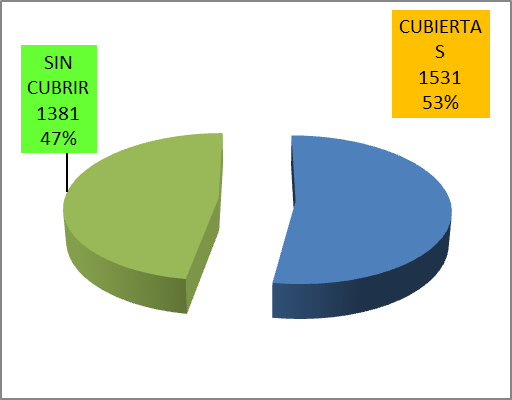 